This expression of interest form will be used to establish your eligibility for an Australian Government Research Training Program (RTP) Scholarship, and how well aligned your research proposal is to the interests of the Faculty of Engineering and Information Technology (FEIT) and the Melbourne Social Equity Institute (MSEI). Following an initial short-listing, you may be invited to submit a full, formal application to the Faculty of Engineering and IT.  Should your Expression of Interest be shortlisted, you will be invited to an interview with a panel compromising members from FEIT and the MSEI. Any decisions based on this Expression of Interest and subsequent interviews will be conditional on you submitting a formal application and meeting all of the University’s eligibility requirements. Details of the University’s entry requirements for domestic PhD students can be found at: https://study.unimelb.edu.au/how-to-apply/graduate-research/domestic-applications/entry-requirements Details of the University’s entry requirements for international PhD students can be found at:https://study.unimelb.edu.au/how-to-apply/graduate-research/international-applications/entry-requirements **The Find an Expert function of the University of Melbourne website can assist with your search for a potential supervisor, or if you are having difficulties in identifying an appropriate supervisor, please contact Prof. Shanton Chang at shanton.chang@unimelb.edu.au. Please only name a supervisor if they have agreed, in principle, to support your expression of interest. Please provide a copy of an email or other evidence to demonstrate their commitment to supervising you. https://findanexpert.unimelb.edu.au/ Additional degrees may be included by copying the table above.Additional awards may be included by copying the table above.Have you completed any substantial pieces of research as part of your previous degrees? Yes		 NoPlease include the following along with this application:	Curriculum Vitae (up to 2 pages)	A brief research proposal (up to 4 pages). Outline preliminary ideas, key research questions, methodologies, relevant conceptual and theoretical approaches; address how the project fits into the specific research program	Academic transcripts	If applicable, include Masters/honours thesis examiners' reports	Agreement from a potential PhD supervisor at The University of Melbourne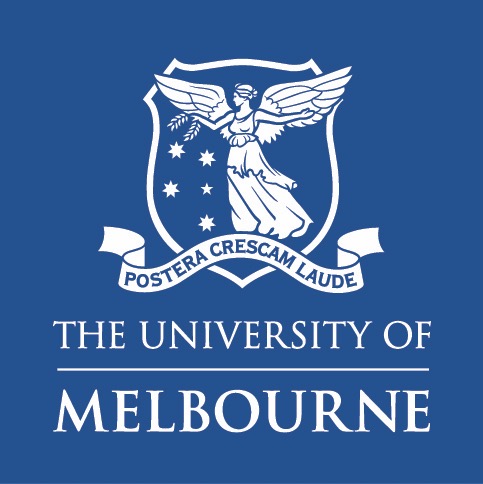 Melbourne Social Equity InstitutePhD Scholarship 
Expression of Interest (EOI)EOIs close on Monday 12th September 2022 at 11.59pm (AEST) CONTACT DETAILSCONTACT DETAILSCONTACT DETAILSCONTACT DETAILSCONTACT DETAILSFirst Name Last NameEmail AddressPhone Number/sMailing AddressCitizenship Status Are you applying for a *Domestic or International scholarship?Are you applying for a *Domestic or International scholarship? Domestic		 International*Domestic scholarships are available to Australian and New Zealand citizens or Australian permanent residents. Domestic		 International*Domestic scholarships are available to Australian and New Zealand citizens or Australian permanent residents. Domestic		 International*Domestic scholarships are available to Australian and New Zealand citizens or Australian permanent residents.**Proposed PhD SupervisorWhere did you hear about this PhD Opportunity?RELEVANT ACADEMIC QUALIFICATIONSPlease list prior tertiary qualifications and degrees completed (in chronological order)DegreeDegreeMajorMajorYear CompletedYear CompletedUniversity/InstitutionUniversity/InstitutionModeMode Full time  Part time Full time  Part timeLengthLengthFinal Year GradeFinal Year GradeCourse Average GradeCourse Average GradeNext DegreeNext DegreeMajorMajorYear CompletedYear CompletedUniversity/InstitutionUniversity/InstitutionModeMode Full time  Part time Full time  Part timeLengthLengthFinal Year GradeFinal Year GradeCourse Average GradeCourse Average GradeNOTE:	All applicants need to satisfy the University of Melbourne's requirements for entry into the PhD program.PREVIOUS ACADEMIC AWARDS, SCHOLARSHIPS OR PRIZESPREVIOUS ACADEMIC AWARDS, SCHOLARSHIPS OR PRIZESPREVIOUS ACADEMIC AWARDS, SCHOLARSHIPS OR PRIZESPREVIOUS ACADEMIC AWARDS, SCHOLARSHIPS OR PRIZESPREVIOUS ACADEMIC AWARDS, SCHOLARSHIPS OR PRIZESTitle 1Title 1Awarded byAwarded byYear of AwardYear of AwardTitle 2Title 2Awarded byAwarded byYear of AwardYear of AwardTitle 3Title 3Awarded byAwarded byYear of AwardYear of AwardIf YES, please provide a brief description.Where applicable, include title, research completion year, degree and year level of project, minimum word length of the research output, number of points or proportion of year's assessment and the nature/type of research undertaken
(up to 250 words)Please list any research publications you have authored or co-authored with full bibliographic details.Please outline any study (include research training such as research method subjects) or work experience that is relevant to your PhD proposal or that has required you to develop relevant research and writing skills. (up to 100 words)Please state why you are interested in this topic for your PhD? (up to 100 words)REFEREESREFEREESReferee 1: Title and NameDepartment and UniversityEmail AddressPhone NumberReferee 2: Title and NameDepartment and UniversityEmail AddressPhone NumberATTACHMENTSSUBMISSION ADVICEPlease *combine this completed form and all attachments into a single file and rename it as follows: 2022-PhD EOI-Your Name 
[*Several free online tools are available on the internet]
Please email this file to social-equity@unimelb.edu.auNOTE: Your EOI is the first stage in applying for this particular PhD opportunity. 
If successful, you will be given assistance with the next stage: applying and gaining acceptance through the Faculty’s admissions process.If you have any questions about this PhD opportunity or the application process, please contact:Professor Shanton Chang | shanton.chang@unimelb.edu.au orCharlene Edwards | charlene.edwards@unimelb.edu.au Thanks for your interest.